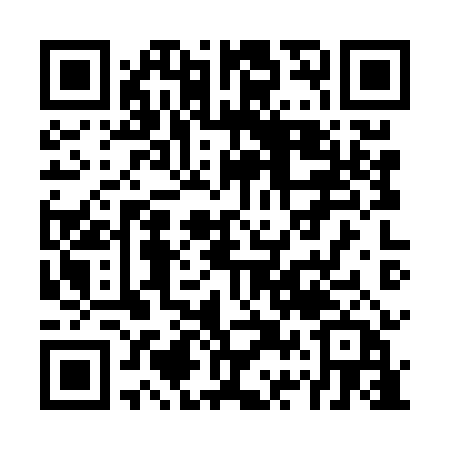 Ramadan times for Rzesznikowo, PolandMon 11 Mar 2024 - Wed 10 Apr 2024High Latitude Method: Angle Based RulePrayer Calculation Method: Muslim World LeagueAsar Calculation Method: HanafiPrayer times provided by https://www.salahtimes.comDateDayFajrSuhurSunriseDhuhrAsrIftarMaghribIsha11Mon4:234:236:2212:083:575:555:557:4712Tue4:214:216:1912:083:585:575:577:4913Wed4:184:186:1712:074:005:595:597:5114Thu4:154:156:1412:074:016:016:017:5315Fri4:134:136:1212:074:036:036:037:5516Sat4:104:106:0912:074:046:056:057:5717Sun4:074:076:0712:064:066:076:077:5918Mon4:044:046:0512:064:086:086:088:0119Tue4:024:026:0212:064:096:106:108:0420Wed3:593:596:0012:054:116:126:128:0621Thu3:563:565:5712:054:126:146:148:0822Fri3:533:535:5512:054:146:166:168:1023Sat3:503:505:5212:044:156:186:188:1324Sun3:473:475:5012:044:166:206:208:1525Mon3:443:445:4712:044:186:226:228:1726Tue3:413:415:4512:044:196:236:238:1927Wed3:383:385:4212:034:216:256:258:2228Thu3:353:355:4012:034:226:276:278:2429Fri3:323:325:3712:034:246:296:298:2730Sat3:293:295:3512:024:256:316:318:2931Sun4:264:266:321:025:267:337:339:311Mon4:234:236:301:025:287:357:359:342Tue4:204:206:281:015:297:367:369:363Wed4:164:166:251:015:307:387:389:394Thu4:134:136:231:015:327:407:409:425Fri4:104:106:201:015:337:427:429:446Sat4:074:076:181:005:347:447:449:477Sun4:034:036:151:005:367:467:469:498Mon4:004:006:131:005:377:487:489:529Tue3:573:576:1112:595:387:497:499:5510Wed3:533:536:0812:595:407:517:519:58